 					ΕΠΕΙΓΟΝΕΛΛΗΝΙΚΗ ΔΗΜΟΚΡΑΤΙΑ 					Ν. Ψυχικό, 05-12-2016ΑΠΟΚΕΝΤΡΩΜΕΝΗ ΔΙΟΙΚΗΣΗ ΑΤΤΙΚΗΣ 			Αριθμ. πρωτ.: 3624ΓΕΝΙΚΗ Δ/ΝΣΗ ΔΑΣΩΝ & ΑΓΡΟΤΙΚΩΝ ΥΠΟΘΕΣΕΩΝΔ/ΝΣΗ  ΣΥΝΤΟΝΙΣΜΟΥ & ΕΠΙΘΕΩΡΗΣΗΣ ΔΑΣΩΝΤΜΗΜΑ: Γ΄Ταχ. Δ/νση: Λ. Μεσογείων 239				ΠΡΟΣ: Αποκεντρωμένη Διοίκηση ΑττικήςΤαχ. Κωδ.: 154 51 Ν. Ψυχικό					Διεύθυνση Περιβάλλοντος και Πληρ.: Γ. Βασιλόπουλος					Χωρικού ΣχεδιασμούΤηλ.: 210.3725725						Τμήμα Α΄Φαξ : 210.3725712						Μεσογείων 239Τ.Κ. 154 51 Ν. ΨυχικόΚΟΙΝ.: 1) Δ/νση Δασών Ανατολικής Αττικής    Αγίου Ιωάννου 65    Τ.Κ. 153 42 Αγία Παρασκευή2) Δασαρχείο Λαυρίου    Φ. Νέγρη 5     Τ.Κ. 195 00 ΛαύριοΘΕΜΑ: Γνωμοδότηση επί της Μελέτης Περιβαλλοντικών Επιπτώσεων (ΜΠΕ) για την τροποποίηση της υπ’ αριθμ. οικ.152443/05-10-2015 Υ.Α. Έγκρισης Περιβαλλοντικών Όρων (ΕΠΟ) για την κατασκευή και λειτουργία του έργου ««Ανάπτυξη 11 αιολικών πάρκων στο Δήμο Καρύστου της Νότιας Εύβοιας στις θέσεις Κορακόβραχος (21MW), Κορακόβραχος II (6MW), Καλαμάκι (12MW), Καλαμάκι ΙΙ (18MW), Πράρο (39MW), Μίλζα (18MW), Ομαλιές (30MW), Ομαλιές ΙΙ (15MW), Μολιζέζα Ι (24MW), Δεξαμενές ΙΙ (18MW) και Μεγάλη Πέτρα (24MW) και συνοδά έργα οδοποιΐας και διασύνδεσης (χερσαίας και υποβρύχιας)», ως προς α) την κατασκευή και λειτουργία 3 Υποσταθμών (Υ/Σ) Ανύψωσης Τάσης σε νέες θέσεις (και κατάργηση των 5 Υ/Σ που έχουν αδειοδοτηθεί περιβαλλοντικά) και, β)την αλλαγή όδευσης και μείωση του μήκους της Γραμμής Μεταφοράς (Γ.Μ.) υψηλής τάσης (εναέριας και υπόγειας), καθώς και λοιπών τροποποιήσεων του έργου και των συνοδών αυτού..ΣΧΕΤ.: α) Το αριθμ. πρωτ. οικ. 22217/26-04-2016 έγγραφο Υπουργείου Περιβάλλοντος και Ενέργειας/ Διεύθυνση Περιβαλλοντικής Αδειοδότησης (ΔΙΠΑ)β) Το αριθμ. πρωτ. 1334/20-05-2016 έγγραφο Δ/νσης Συντονισμού και Επιθεώρησης Δασώνγ) Το αριθμ. πρωτ. 2775/44172/03-06-2016 έγγραφο Δασαρχείου Πεντέληςδ) Το αριθμ. πρωτ. 1903/47436/07-09-2016 έγγραφο Δασαρχείου Λαυρίουε) Το αριθμ. πρωτ. 5986/15-11-2016 έγγραφο Δ/νσης Δασών ΠειραιάΣυνέχεια επί του ανωτέρω (α) σχετικού σας και κατόπιν των ανωτέρω (β) και (γ) σχετικών, με τα οποία απεστάλησαν τα στοιχεία στην αρμόδια δασική υπηρεσία, σας αποστέλλουμε φωτοαντίγραφα των ανωτέρω (δ) και (ε) σχετικών εγγράφων Δασαρχείου Λαυρίου και Δ/νσης Δασών Ανατολικής Αττικής αντίστοιχα και σας γνωρίζουμε ότι η υπηρεσία μας δεν έχει αντίρρηση για την περιβαλλοντική αδειοδότηση της εν θέματι εγκατάστασης, καθόσον το Σημείο Προσαιγιάλωσης Α1 στη θέση «ΛΑΥΡΙΟ» εμπίπτει σε μη δασική (αγροτική) έκταση σύμφωνα με το ανωτέρω (δ) σχετικό έγγραφο Δασαρχείου Λαυρίου.Με Εντολή Γ.Γ.Α.Δ. ΑττικήςΟ Διευθυντής Συντονισμού και Επιθεώρησης ΔασώνΠαύλος ΧριστακόπουλοςΔασολόγος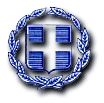 